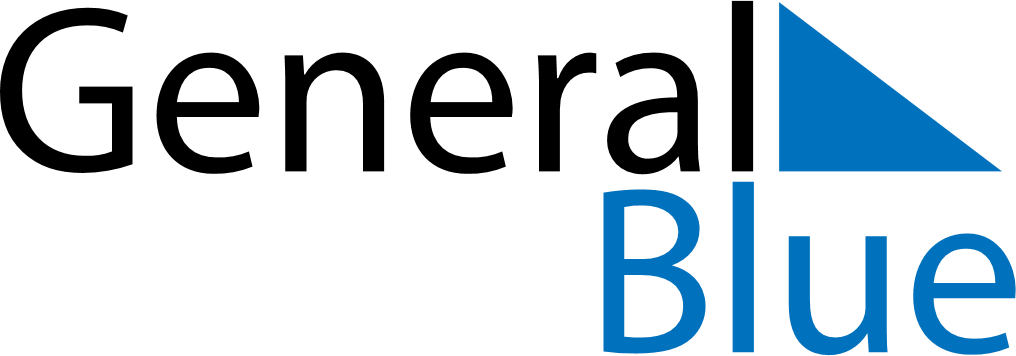 May 2020May 2020May 2020May 2020GibraltarGibraltarGibraltarSundayMondayTuesdayWednesdayThursdayFridayFridaySaturday112May DayMay Day34567889Victory in Europe Day (VE Day)Victory in Europe Day (VE Day)101112131415151617181920212222232425262728292930Spring bank holiday31